Исследовательская работа на тему: «Волшебные узоры»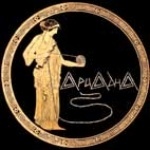   Автор работы: Ивлиева Василиса, учащаяся  8 класса  Руководитель: Строчкова Светлана Ивановна, учитель технологии  Наименование  образовательного учреждения:    МБОУ «Приупская СОШ» Адрес ОУ:   РФ Тульская область, Киреевский р - он,  улица Советская 7а. Контактные телефоны: ( 8)-953-955-77-51 – автор работы,                                              (8) 48754 49053 (школа)